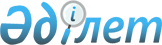 О внесении изменений в решение 45 сессии Шахтинского городского маслихата от 24 декабря 2020 года № 1780/45 "О городском бюджете на 2021 - 2023 годы"
					
			С истёкшим сроком
			
			
		
					Решение Шахтинского городского маслихата Карагандинской области от 7 июля 2021 года № 55/6. Зарегистрировано в Министерстве юстиции Республики Казахстан 15 июля 2021 года № 23551. Прекращено действие в связи с истечением срока
      РЕШИЛ:
      1. Внести в решение 45 сессии Шахтинского городского маслихата "О городском бюджете на 2021 – 2023 годы" от 24 декабря 2020 года под № 1780/45 (зарегистрировано в Реестре государственной регистрации нормативных правовых актов под № 21959) следующие изменения:
      1) пункт 1 изложить в новой редакции:
      "1. Утвердить городской бюджет на 2021 – 2023 годы согласно приложениям 1, 2 и 3 соответственно, в том числе на 2021 год в следующих объемах:
      1) доходы – 10 896 903 тысячи тенге, в том числе по:
       налоговым поступлениям – 1 910 872 тысячи тенге;
       неналоговым поступлениям – 26 536 тысяч тенге;
       поступлениям от продажи основного капитала – 72 015 тысяч тенге;
       поступлениям трансфертов – 8 887 479 тысяч тенге;
      2) затраты – 11 960 383 тысячи тенге;
      3) чистое бюджетное кредитование – 10 000 тысяч тенге:
      бюджетные кредиты – 10 000 тысяч тенге;
      погашение бюджетных кредитов – 0 тысяч тенге;
      4) сальдо по операциям с финансовыми активами – 113 135 тысяч тенге:
      приобретение финансовых активов – 113 135 тысяч тенге;
      поступления от продажи финансовых активов государства – 0 тысяч тенге;
      5) дефицит (профицит) бюджета – - 1 186 615 тысяч тенге;
      6) финансирование дефицита (использование профицита) бюджета – 1 186 615 тысяч тенге:
      поступление займов – 0 тысяч тенге;
      погашение займов – 0 тысяч тенге;
      используемые остатки бюджетных средств – 1 186 615 тысяч тенге;
      2. Приложения 1, 4, 5, 7 к указанному решению изложить в новой редакции согласно приложениям 1, 2, 3, 4 к настоящему решению.".
      3. Настоящее решение вводится в действие с 1 января 2021 года. Городской бюджет на 2021 год Целевые трансферты и бюджетные кредиты из областного бюджета на 2021 год Целевые трансферты и бюджетные кредиты администраторам бюджетных программ города на 2021 год Перечень бюджетных программ развития городского бюджета на 2021 год
					© 2012. РГП на ПХВ «Институт законодательства и правовой информации Республики Казахстан» Министерства юстиции Республики Казахстан
				
      Секретарь Шахтинского городского маслихата 

Ж. Мамерханова
Приложение 1 к решениюШахтинского городскогомаслихатаот 7 июля 2021 года№ 55/6Приложение 1 к решениюШахтинского городскогомаслихата от 24 декабря2020 года № 1780/45
Категория
Категория
Категория
Категория
Сумма (тысяч тенге)
Класс
Класс
Класс
Сумма (тысяч тенге)
Подкласс
Подкласс
Сумма (тысяч тенге)
Наименование
Сумма (тысяч тенге)
1
2
3
4
5
I ДОХОДЫ
10 896 903
1
Налоговые поступления
1 910 872
01
Подоходный налог 
690 441
1
Корпоративный подоходный налог
80 350
2
Индивидуальный подоходный налог
610 091
03
Социальный налог
488 813
1
Социальный налог
488 813
04
Налоги на собственность
606 672
1
Налоги на имущество
83 991
3
Земельный налог
407 064
4
Налог на транспортные средства
115 612
5
Единый земельный налог
5
05
Внутренние налоги на товары, работы и услуги
107 199
2
Акцизы
5 910
3
Поступления за использование природных и других ресурсов
64 764
4
Сборы за ведение предпринимательской и профессиональной деятельности
36 217
5
Налог на игорный бизнес
308
08
Обязательные платежи, взимаемые за совершение юридически значимых действий и (или) выдачу документов уполномоченными на то государственными органами или должностными лицами
17 747
1
Государственная пошлина
17 747
2
Неналоговые поступления
26 536
01
Доходы от государственной собственности
20 684
1
Поступления части чистого дохода государственных предприятий
123
5
Доходы от аренды имущества, находящегося в государственной собственности
9 841
7
Вознаграждения по кредитам, выданным из государственного бюджета
10 720
02
Поступления от реализации товаров (работ, услуг) государственными учреждениями, финансируемыми из государственного бюджета
50
1
Поступления от реализации товаров (работ, услуг) государственными учреждениями, финансируемыми из государственного бюджета
50
03
Поступления денег от проведения государственных закупок, организуемых государственными учреждениями, финансируемыми из государственного бюджета
245
1
Поступления денег от проведения государственных закупок, организуемых государственными учреждениями, финансируемыми из государственного бюджета
245
06
Прочие неналоговые поступления
5 557
1
Прочие неналоговые поступления
5 557
3
Поступления от продажи основного капитала
72 015
01
Продажа государственного имущества, закрепленного за государственными учреждениями
48 515
1
Продажа государственного имущества, закрепленного за государственными учреждениями
48 515
03
Продажа земли и нематериальных активов
23 500
1
Продажа земли 
15 000
2
Продажа нематериальных активов
8 500
4
Поступления трансфертов
8 887 479
01
Трансферты из нижестоящих органов государственного управления
1
3
Трансферты из бюджетов городов районного значения, сел, поселков, сельских округов
1
02
Трансферты из вышестоящих органов государственного управления
8 887 478
2
Трансферты из областного бюджета
8 887 478
Функциональная группа
Функциональная группа
Функциональная группа
Функциональная группа
Функциональная группа
Сумма (тысяч тенге)
Функциональная подгруппа
Функциональная подгруппа
Функциональная подгруппа
Функциональная подгруппа
Администратор бюджетных программ
Администратор бюджетных программ
Администратор бюджетных программ
Программа
Программа
Наименование
II.ЗАТРАТЫ
11 960 383
01
Государственные услуги общего характера
1 010 226
1
Представительные, исполнительные и другие органы, выполняющие общие функции государственного управления
249 584
112
Аппарат маслихата района (города областного значения)
42 981
001
Услуги по обеспечению деятельности маслихата района (города областного значения) 
38 700
003
Капитальные расходы государственного органа 
4 281
122
Аппарат акима района (города областного значения)
206 603
001
Услуги по обеспечению деятельности акима района (города областного значения)
196 971
003
Капитальные расходы государственного органа 
9 476
009
Капитальные расходы подведомственных государственных учреждений и организаций
156
2
Финансовая деятельность
72 877
459
Отдел экономики и финансов района (города областного значения)
72 877
003
Проведение оценки имущества в целях налогообложения 
3 000
010
Приватизация, управление коммунальным имуществом, постприватизационная деятельность и регулирование споров, связанных с этим
69 877
5
Планирование и статистическая деятельность
600
459
Отдел экономики и финансов района (города областного значения)
600
061
Экспертиза и оценка документации по вопросам бюджетных инвестиций и государственно-частного партнерства, в том числе концессии
600
9
Прочие государственные услуги общего характера
687 165
454
Отдел предпринимательства и сельского хозяйства района (города областного значения)
57 300
001
Услуги по реализации государственной политики на местном уровне в области развития предпринимательства и сельского хозяйства
55 245
007
Капитальные расходы государственного органа
2 055
459
Отдел экономики и финансов района (города областного значения)
143 722
001
Услуги по реализации государственной политики в области формирования и развития экономической политики, государственного планирования, исполнения бюджета и управления коммунальной собственностью района (города областного значения)
94 186
015
Капитальные расходы государственного органа 
2 418
113
Целевые текущие трансферты нижестоящим бюджетам
47 118
486
Отдел земельных отношений, архитектуры и градостроительства района (города областного значения)
45 836
001
Услуги по реализации государственной политики в области регулирования земельных отношений, архитектуры и градостроительства на местном уровне
43 620
003
Капитальные расходы государственного органа 
2 216
492
Отдел жилищно-коммунального хозяйства, пассажирского транспорта, автомобильных дорог и жилищной инспекции района (города областного значения)
440 307
001
Услуги по реализации государственной политики на местном уровне в области жилищно-коммунального хозяйства, пассажирского транспорта, автомобильных дорог и жилищной инспекции 
248 449
013
Капитальные расходы государственного органа 
10 000
113
Целевые текущие трансферты нижестоящим бюджетам
181 858
02
Оборона
31 633
1
Военные нужды
22 472
122
Аппарат акима района (города областного значения)
22 472
005
Мероприятия в рамках исполнения всеобщей воинской обязанности
22 472
2
Организация работы по чрезвычайным ситуациям
9 161
122
Аппарат акима района (города областного значения)
9 161
006
Предупреждение и ликвидация чрезвычайных ситуаций масштаба района (города областного значения)
4 525
007
Мероприятия по профилактике и тушению степных пожаров районного (городского) масштаба, а также пожаров в населенных пунктах, в которых не созданы органы государственной противопожарной службы
4 636
03
Общественный порядок, безопасность, правовая, судебная, уголовно-исполнительная деятельность
20 000
9
Прочие услуги в области общественного порядка и безопасности
20 000
492
Отдел жилищно-коммунального хозяйства, пассажирского транспорта, автомобильных дорог и жилищной инспекции района (города областного значения)
20 000
021
Обеспечение безопасности дорожного движения в населенных пунктах
20 000
06
Социальная помощь и социальное обеспечение
780 151
1
Социальное обеспечение
69 345
451
Отдел занятости и социальных программ района (города областного значения)
69 345
005
Государственная адресная социальная помощь
69 345
2
Социальная помощь
583 639
451
Отдел занятости и социальных программ района (города областного значения)
583 639
002
Программа занятости
93 593
006
Оказание жилищной помощи
6 870
007
Социальная помощь отдельным категориям нуждающихся граждан по решениям местных представительных органов
83 635
010
Материальное обеспечение детей-инвалидов, воспитывающихся и обучающихся на дому
1 552
014
Оказание социальной помощи нуждающимся гражданам на дому
189 369
017
Обеспечение нуждающихся инвалидов протезно-ортопедическими, сурдотехническими и тифлотехническими средствами, специальными средствами передвижения, обязательными гигиеническими средствами, а также предоставление услуг санаторно-курортного лечения, специалиста жестового языка, индивидуальных помощников в соответствии с индивидуальной программой реабилитации инвалида
170 007
023
Обеспечение деятельности центров занятости населения
38 613
9
Прочие услуги в области социальной помощи и социального обеспечения
127 167
451
Отдел занятости и социальных программ района (города областного значения)
127 167
001
Услуги по реализации государственной политики на местном уровне в области обеспечения занятости и реализации социальных программ для населения
79 184
011
Оплата услуг по зачислению, выплате и доставке пособий и других социальных выплат
1 537
021
Капитальные расходы государственного органа 
4 283
050
Обеспечение прав и улучшение качества жизни инвалидов в Республике Казахстан
42 063
067
Капитальные расходы подведомственных государственных учреждений и организаций
100
07
Жилищно-коммунальное хозяйство
2 562 276
1
Жилищное хозяйство
1 437 396
467
Отдел строительства района (города областного значения)
1 151 232
003
Проектирование и (или) строительство, реконструкция жилья коммунального жилищного фонда
1 125 232
004
Проектирование, развитие и (или)обустройство инженерно-коммуникационной инфраструктуры
26 000
492
Отдел жилищно-коммунального хозяйства, пассажирского транспорта, автомобильных дорог и жилищной инспекции района (города областного значения)
286 164
098
Приобретение жилья коммунального жилищного фонда
286 164
2
Коммунальное хозяйство
677 679
467
Отдел строительства района (города областного значения)
105 939
006
Развитие системы водоснабжения и водоотведения
105 939
492
Отдел жилищно-коммунального хозяйства, пассажирского транспорта, автомобильных дорог и жилищной инспекции района (города областного значения)
571 740
011
Обеспечение бесперебойного теплоснабжения малых городов
445 225
012
Функционирование системы водоснабжения и водоотведения
126 515
3
Благоустройство населенных пунктов
447 201
492
Отдел жилищно-коммунального хозяйства, пассажирского транспорта, автомобильных дорог и жилищной инспекции района (города областного значения)
447 201
015
Освещение улиц в населенных пунктах
59 430
016
Обеспечение санитарии населенных пунктов
20 386
017
Содержание мест захоронений и захоронение безродных
1 215
018
Благоустройство и озеленение населенных пунктов
366 170
08
Культура, спорт, туризм и информационное пространство
1 186 685
1
Деятельность в области культуры
319 897
455
Отдел культуры и развития языков района (города областного значения)
319 897
003
Поддержка культурно-досуговой работы
319 897
2
Спорт
588 147
465
Отдел физической культуры и спорта района (города областного значения)
33 677
001
Услуги по реализации государственной политики на местном уровне в сфере физической культуры и спорта
22 034
004
Капитальные расходы государственного органа 
452
005
Развитие массового спорта и национальных видов спорта 
6 626
006
Проведение спортивных соревнований на районном (города областного значения) уровне
2 196
007
Подготовка и участие членов сборных команд района (города областного значения) по различным видам спорта на областных спортивных соревнованиях
2 369
467
Отдел строительства района (города областного значения)
554 470
008
Развитие объектов спорта
554 470
3
Информационное пространство
151 714
455
Отдел культуры и развития языков района (города областного значения)
137 860
006
Функционирование районных (городских) библиотек
122 820
007
Развитие государственного языка и других языков народа Казахстана
15 040
456
Отдел внутренней политики района (города областного значения)
13 854
002
Услуги по проведению государственной информационной политики
13 854
9
Прочие услуги по организации культуры, спорта, туризма и информационного пространства
126 927
455
Отдел культуры и развития языков района (города областного значения)
37 634
001
Услуги по реализации государственной политики на местном уровне в области развития языков и культуры
24 044
010
Капитальные расходы государственного органа
1 198
032
Капитальные расходы подведомственных государственных учреждений и организаций
12 392
456
Отдел внутренней политики района (города областного значения)
89 293
001
Услуги по реализации государственной политики на местном уровне в области информации, укрепления государственности и формирования социального оптимизма граждан
47 036
003
Реализация мероприятий в сфере молодежной политики
41 390
032
Капитальные расходы подведомственных государственных учреждений и организаций
867
10
Сельское, водное, лесное, рыбное хозяйство, особо охраняемые природные территории, охрана окружающей среды и животного мира, земельные отношения
2 500
6
Земельные отношения
2 500
486
Отдел земельных отношений, архитектуры и градостроительства района (города областного значения)
2 500
007
Организация работ по зонированию земель
2 500
11
Промышленность, архитектурная, градостроительная и строительная деятельность
46 733
2
Архитектурная, градостроительная и строительная деятельность
46 733
467
Отдел строительства района (города областного значения)
40 069
001
Услуги по реализации государственной политики на местном уровне в области строительства
39 839
017
Капитальные расходы государственного органа 
230
486
Отдел земельных отношений, архитектуры и градостроительства района (города областного значения)
6 664
004
Разработка схем градостроительного развития территории района и генеральных планов населенных пунктов
6 664
12
Транспорт и коммуникации
618 506
1
Автомобильный транспорт
307 088
492
Отдел жилищно-коммунального хозяйства, пассажирского транспорта, автомобильных дорог и жилищной инспекции района (города областного значения)
307 088
023
Обеспечение функционирования автомобильных дорог
307 088
9
Прочие услуги в сфере транспорта и коммуникаций
311 418
492
Отдел жилищно-коммунального хозяйства, пассажирского транспорта, автомобильных дорог и жилищной инспекции района (города областного значения)
311 418
037
Субсидирование пассажирских перевозок по социально значимым городским (сельским), пригородным и внутрирайонным сообщениям 
311 418
13
Прочие
1 102 429
3
Поддержка предпринимательской деятельности и защита конкуренции
9 800
454
Отдел предпринимательства и сельского хозяйства района (города областного значения)
9 800
006
Поддержка предпринимательской деятельности
9 800
9
Прочие
1 092 629
459
Отдел экономики и финансов района (города областного значения)
33 000
012
Резерв местного исполнительного органа района (города областного значения) 
33 000
467
Отдел строительства района (города областного значения)
1 059 629
085
Реализация бюджетных инвестиционных проектов в малых и моногородах
1 059 629
14
Обслуживание долга 
131 362
1
Обслуживание долга 
131 362
459
Отдел экономики и финансов района (города областного значения)
131 362
021
Обслуживание долга местных исполнительных органов по выплате вознаграждений и иных платежей по займам из областного бюджета
131 362
15
Трансферты
4 467 882
1
Трансферты
4 467 882
459
Отдел экономики и финансов района (города областного значения)
4 467 882
006
Возврат неиспользованных (недоиспользованных)целевых трансфертов
110 739
024
Целевые текущие трансферты из нижестоящего бюджета на компенсацию потерь вышестоящего бюджета в связи с изменением законодательства
4 186 393
038
Субвенции
170 750
Функциональная группа
Функциональная группа
Функциональная группа
Функциональная группа
Сумма (тысяч тенге)
Функциональная подгруппа
Функциональная подгруппа
Функциональная подгруппа
Администратор бюджетных программ
Администратор бюджетных программ
Программа
Наименование
1
2
3
4
5
6
III.ЧИСТОЕ БЮДЖЕТНОЕ КРЕДИТОВАНИЕ
10 000
Бюджетные кредиты
10 000
06
Социальная помощь и социальное обеспечение
10 000
9
Прочие услуги в области социальной помощи и социального обеспечения
10 000
451
Отдел занятости и социальных программ района (города областного значения)
10 000
095
Бюджетные кредиты для предоставления жилищных сертификатов как социальная поддержка
10 000
Категория
Категория
Сумма (тысяч тенге)
Сумма (тысяч тенге)
Сумма (тысяч тенге)
Класс
Сумма (тысяч тенге)
Сумма (тысяч тенге)
Сумма (тысяч тенге)
Подкласс
Наименование
1
2
3
4
5
Погашение бюджетных кредитов
0
Функциональная группа
Функциональная группа
Функциональная группа
Функциональная группа
Сумма (тысяч тенге)
Сумма (тысяч тенге)
Функциональная подгруппа
Функциональная подгруппа
Функциональная подгруппа
Администратор бюджетных программ
Администратор бюджетных программ
Программа
Наименование
1
2
3
4
5
6
IV.САЛЬДО ПО ОПЕРАЦИЯМ С ФИНАНСОВЫМИ АКТИВАМИ
113 135
Приобретение финансовых активов
113 135
13
Прочие
113 135
9
Прочие
113 135
492
Отдел жилищно-коммунального хозяйства, пассажирского транспорта, автомобильных дорог и жилищной инспекции района (города областного значения)
113 135
065
Формирование или увеличение уставного капитала юридических лиц
113 135
Категория
Категория
Категория
Категория
Сумма (тысяч тенге)
Класс
Класс
Класс
Сумма (тысяч тенге)
Подкласс
Подкласс
Сумма (тысяч тенге)
Наименование
Сумма (тысяч тенге)
1
2
3
4
5
V.ДЕФИЦИТ (профицит) бюджета
- 1 186 615
VI. Финансирование дефицита (использование профицита) бюджета
1 186 615
Категория
Категория
Сумма (тысяч тенге)
Сумма (тысяч тенге)
Класс
Сумма (тысяч тенге)
Сумма (тысяч тенге)
Подкласс
Наименование
1
2
3
4
5
Поступление займов
0
Функциональная группа
Функциональная группа
Функциональная группа
Сумма (тысяч тенге)
Сумма (тысяч тенге)
Сумма (тысяч тенге)
Функциональная подгруппа
Функциональная подгруппа
Администратор бюджетных программ
Программа
Наименование
1
2
3
4
5
6
Погашение займов
0
Категория
Категория
Категория
Категория
Сумма (тысяч тенге)
Класс
Класс
Класс
Сумма (тысяч тенге)
Подкласс
Подкласс
Сумма (тысяч тенге)
Наименование
Сумма (тысяч тенге)
1
2
3
4
5
8
Используемые остатки бюджетных средств
1 186 615
01
Остатки бюджетных средств
1 186 615
1
Свободные остатки бюджетных средств
1 186 615Приложение 2 к решениюШахтинского городскогомаслихатаот 7 июля 2021 года№ 55/6Приложение 4 к решениюШахтинского городскогомаслихата от 24 декабря2020 года № 1780/45
Наименование
Сумма (тысяч тенге)
Всего
2 978 217
в том числе:
Целевые текущие трансферты
1 102 769
Целевые трансферты на развитие
1 875 448
в том числе:
Целевые текущие трансферты:
1 102 769
в том числе:
Управление энергетики и жилищно-коммунального хозяйства области 
445 225
На развитие жилищно-коммунального хозяйства
445 225
Управление строительства, архитектуры и градостроительства области
286 164
Приобретение жилья коммунального жилищного фонда для социально уязвимых слоев населения и (или) малообеспеченных многодетных семей
286 164
Управление координации занятости и социальных программ области
334 982
На реализацию мероприятий, направленных на развитие рынка труда в рамках Государственной программы развития продуктивной занятости и массового предпринимательства на 2017-2021 годы "Еңбек"
78 636
На выплату государственной адресной социальной помощи
59 563
На установление доплат к заработной плате работников, предоставляющих специальные социальные услуги в государственных организациях социальной защиты населения
30 815
На обеспечение прав и улучшение качества жизни инвалидов в Республике Казахстан
88 987
На краткосрочное профессиональное обучение по востребованным на рынке труда квалификациям и навыкам в рамках Государственной программы развития продуктивной занятости и массового предпринимательства на 2017-2021 годы "Еңбек"
10 668
На повышение заработной платы работников государственных организаций: медико-социальных учреждений стационарного и полустационарного типов, организаций надомного обслуживания, временного пребывания, центров занятости населения
66 313
Управление культуры, архивов и документации области 
36 398
На установление доплат к должностным окладам за особые условия труда в организациях культуры и архивных учреждениях управленческому и основному персоналу государственных организаций культуры и архивных учреждений
36 398
Целевые трансферты на развитие:
1 875 448
в том числе:
Управление энергетики и жилищно-коммунального хозяйства области 
1 101 889
Строительство котельной и тепловых сетей в поселке Шахан города Шахтинск Карагандинской области
1 035 489
Реконструкция водопроводных сетей г. Шахтинска, 2 очередь
66 400
Управление строительства, архитектуры и градостроительства области
773 559
Строительство 5-ти этажного жилого дома город Шахтинск, улица Карла Маркса, строение 54 (без благоустройства и наружных инженерных сетей)
227 439
Строительство физкультурно-оздоровительного комплекса с бассейном г.Шахтинск
546 120Приложение 3 к решениюШахтинского городскогомаслихатаот 7 июля 2021 года№ 55/6Приложение 5 к решениюШахтинского городскогомаслихата от 24 декабря2020 года № 1780/45
Наименование
Сумма (тысяч тенге)
Всего
2 978 217
в том числе:
Целевые текущие трансферты
1 102 769
Целевые трансферты на развитие
1 875 448
в том числе:
Целевые текущие трансферты:
1 102 769
в том числе:
Отдел жилищно-коммунального хозяйства, пассажирского транспорта, автомобильных дорог и жилищной инспекции района (города областного значения)
445 225
На развитие жилищно-коммунального хозяйства
445 225
Отдел строительства района (города областного значения)
286 164
Приобретение жилья коммунального жилищного фонда для социально уязвимых слоев населения и (или) малообеспеченных многодетных семей
286 164
Отдел занятости и социальных программ района (города областного значения)
334 982
На реализацию мероприятий, направленных на развитие рынка труда в рамках Государственной программы развития продуктивной занятости и массового предпринимательства на 2017-2021 годы "Еңбек"
78 636
На выплату государственной адресной социальной помощи
59 563
На установление доплат к заработной плате работников, предоставляющих специальные социальные услуги в государственных организациях социальной защиты населения
30 815
На обеспечение прав и улучшение качества жизни инвалидов в Республике Казахстан
88 987
На краткосрочное профессиональное обучение по востребованным на рынке труда квалификациям и навыкам в рамках Государственной программы развития продуктивной занятости и массового предпринимательства на 2017-2021 годы "Еңбек"
10 668
На повышение заработной платы работников государственных организаций: медико-социальных учреждений стационарного и полустационарного типов, организаций надомного обслуживания, временного пребывания, центров занятости населения
66 313
Отдел культуры и развития языков района (города областного значения)
36 398
На установление доплат к должностным окладам за особые условия труда в организациях культуры и архивных учреждениях управленческому и основному персоналу государственных организаций культуры и архивных учреждений
36 398
Целевые трансферты на развитие:
1 875 448
в том числе:
Отдел строительства района (города областного значения)
2 699 563
Строительство котельной и тепловых сетей в поселке Шахан город Шахтинск Карагандинской области
1 035 489
Реконструкция водопроводных сетей г. Шахтинска, 2 очередь
66 400
Строительство 5-ти этажного жилого дома город Шахтинск, улица Карла Маркса, строение 54 (без благоустройства и наружных инженерных сетей) 
227 439
Строительство физкультурно-оздоровительного комплекса с бассейном г.Шахтинск
546 120Приложение 4 к решениюШахтинского городскогомаслихатаот 7 июля 2021 года№ 55/6Приложение 7 к решениюШахтинского городскогомаслихата от 24 декабря2020 года № 1780/45
Функциональная группа
Функциональная группа
Функциональная группа
Функциональная группа
Функциональная группа
Функциональная подгруппа
Функциональная подгруппа
Функциональная подгруппа
Функциональная подгруппа
Администратор бюджетных программ
Администратор бюджетных программ
Администратор бюджетных программ
Программа
Программа
Наименование
07
Жилищно-коммунальное хозяйство
1
Жилищное хозяйство
467
Отдел строительства района (города областного значения)
003
Проектирование, строительство и (или) приобретение жилья коммунального жилищного фонда
004
Проектирование, развитие и (или) обустройство инженерно-коммуникационной инфраструктуры
2
Коммунальное хозяйство
467
Отдел строительства района (города областного значения)
006
Развитие системы водоснабжения и водоотведения
08
Культура, спорт, туризм и информационное пространство
2
Спорт
467
Отдел строительства района (города областного значения)
008
Развитие объектов спорта
13
Прочие
9
Прочие
467
Отдел строительства района (города областного значения)
085
Реализация бюджетных инвестиционных проектов в малых и моногородах
492
Отдел жилищно-коммунального хозяйства, пассажирского транспорта, автомобильных дорог и жилищной инспекции района (города областного значения)
065
Формирование или увеличение уставного капитала юридических лиц